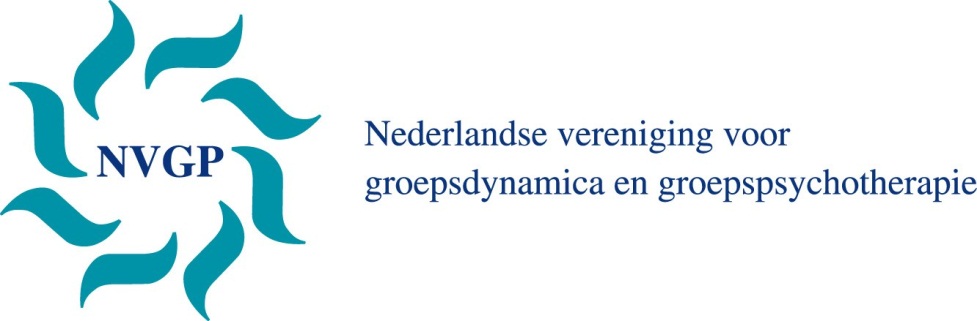 SECTOR PSYCHODRAMA van de NVGPSecretariaat NVGP,  Maliebaan 87, 3581 CG Utrecht, telefoon 030 6701425, fax 030 6700890, e-mail: secretariaat@groepspsychotherapie.nlINSCHRIJFFORMULIERNaam:Voornamen:Geboortedatum:0 man0 vrouwAdres:	Postcode + woonplaats:Telefoon:e-mail:WerkadresTelefoon:e-mail:VOOROPLEIDING1.	Universitaire opleiding te:	Studierichting:	Datum afstuderen:2.	HBO-opleiding	Studierichting:Datum afstuderen:Een factuur voor de contributie ontvangt u na goedkeuring van het sectorlidmaatschap.Datum:Handtekening:Formulier volledig ingevuld en ondertekend, tezamen met een afschrift van uw bul/diploma zenden aan of mailen naar: secretariaat@groepspsychotherapie.nlSecretariaat NVGPMaliebaan 873581 CG Utrecht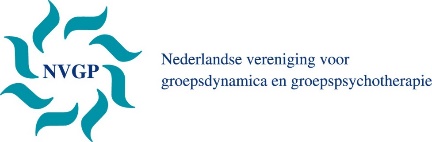 